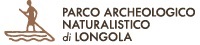 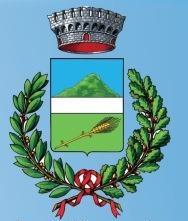 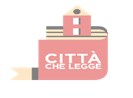 Comune di PoggiomarinoCittà Metropolitana di NapoliServizio Affari Sociali – Scuola - CulturaVia 25 Aprile – Centro Civico Polivalente0818658216 – 0818658244 – Fax 0818658247servizisociali@pec.comune.poggiomarino.na.itISTANZA PER LA CONCESSIONE DI  AIUTI ALIMENTARI A PERSONE IN STATO DI BISOGNO__l__ sottoscritt__ __________________________________________________________ nat__ il ___/___/_______ a _____________________________________________________ e residente a Poggiomarino in via _______________________________________________________ n. _____dal ___________ - Telefono _______________________ - Cellulare _______________________;oppure__l__ sottoscritt__ __________________________________________________________ nat__ il ___/___/_______ a _____________________________________________________ e residente a Poggiomarino in via _______________________________________________________ n. _____dal ___________ - Telefono _______________________ - Cellulare _______________________;in qualità di familiare di _______________________________________________________ nat__ il ___/___/_______ a _____________________________________________________________ e residente a Poggiomarino in via ______________________________________________ n. _____dal ___________ - Telefono _______________________ - Cellulare _______________________; CHIEDEla concessione di AIUTI ALIMENTARI.A tal fine,DICHIARAche il reddito ISEE del proprio nucleo familiare risulta essere €. ________________;che il Nucleo familiare è composto da n. ____ componenti, di cui n. ____ disabili come da certificazione medica allegata;di essere percettore di Reddito/Pensione di Cittadinanza per €. _______________ mensili come da fotocopia della notifica di concessione inviata dall’INPS, allegata alla presente; di essere:Vedova/o senza pensione di reversibilità con figli minori di 18 anni;Donna con marito detenuto e con n _____ di figli minori;Vedova/o senza figli;Donna separata o divorziata con figli minori;Famiglia con disagio economico in ordine alla situazione patrimoniale e sociale e al numero dei componenti familiari;Che il proprio nucleo familiare, oltre al reddito compreso nell’ISEE ha avuto le seguenti entrate:Buoni libro €. _______________;Ogni altro contributo pubblico a qualsiasi titolo percepito per €. ________________________;Altro _______________________________________________________________________; (N.B. Solo per chi dichiara un ISEE di importo ZERO)per il sostentamento del nucleo familiare: ha contribuito con un importo di €._______________  il/la sig. ________________________________________________ nato/a il ___/___/_______ a __________________________________________________________________ e residente a __________________________________________ - Tel./Cell. _______________________.ha svolto lavori saltuari beneficiando di €. _______________ MENSILI.Sotto la propria personale responsabilità e consapevole delle conseguenze penali e civili previste dalla vigente normativa per coloro che rendono attestazioni false ed incomplete, che le notizie fornite corrispondono a verità. Di autorizzare ai sensi della L. n. 196/2003 il trattamento dei dati dal Comune di Poggiomarino per le finalità di legge connesse al procedimento amministrativo.Le domanda incomplete e/o prive dei documenti richiesti non saranno esaminateFIRMA_____________________________________________Poggiomarino, lì ___/___/_______*************************Allega Fotocopia della notifica di concessione INPS del RdC/PensioneAttestazione ISEE per prestazioni sociali             fotocopia documento di riconoscimento valido fotocopia documento di riconoscimento valido del familiare attestante il sostentamento del N.F.